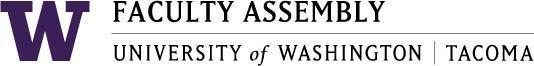 Academic Policy & Curriculum Committee September 19, 2022, 9 a.m. - 11 a.m.Dawn Lucien Room (GWP 320)Agenda Recording Permission/Land AcknowledgementCharge of APCC for 2022-23 (Faculty Assembly Leadership)Welcome and IntroductionsAPCC OrientationW.R.S.Div CoursesFirst Meeting: Wednesday, 21 SeptemberDawn Lucien RoomOptional to join via Zoom	https://washington.zoom.us/j/99351503476   	Dial by your location        +1 253 215 8782 US (Tacoma)        +1 206 337 9723 US (Seattle)Meeting ID: 993 5150 3476